Credit Application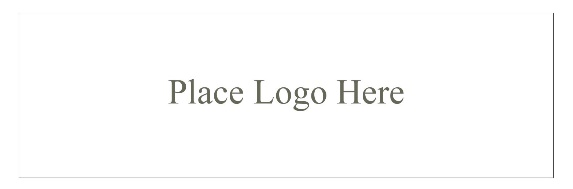 --------------------------------------------BILLING/SHIPPING INFO----------------------------------------------Official Company Name: _______________________________Bill To:                                                                            Ship To: ( if different)____________________________                          _____________________________________________________                          _____________________________________________________                          _________________________Main Phone: ___________________       Main Fax: _______________________-------------------------------------------BUSINESS INFORMATION-----------------------------------------------Check one:   (  ) Corporation    (  ) Partnership   (  ) Sole Proprietorship  (  ) Division of______Years In Operation: ______ Type Of Business: __________________________Business Number: _______________ please provide any applicable tax exemption certificates President/CEO:______________________________________________________VP/Finance: ________________________________________________________Treasurer/Controller: ________________________________________________A/P Manager: _______________________________________________________-----------------------------------------------TRADE REFERENCES----------------------------------------------------Contact:______________ Company:_____________ Phone:____________Email:________________ Fax: __________________ Contact:______________ Company:_____________ Phone:____________Email:________________ Fax: __________________             Contact:______________ Company:_____________ Phone:____________Email:________________ Fax: __________________----------------------------------------------------BANKING INFO------------------------------------------------------Bank: ______________________          Contact: _____________________________Account No: _________________Phone: _____________________Complete Address: _____________________________________________________                                                                                                